MAJÓWKA 2022 w TVP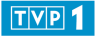 1 MAJASTULECIE WINNYCH, odc. 10 (49)godz. 20:15Mania bardzo tęskni za Ryśkiem i zaczyna wątpić w to, czy kiedykolwiek się zobaczą. Basia awansuje i zostaje ordynatorem oddziału w szpitalu. Tomek obwinia żonę o swoje niepowodzenia. Julian rusza z programem leczenia niepłodności, a Kasia dostaje główną rolę w teatrze. Gdy Komornicki grozi Małgosi, Czerwiec nakazuje mu trzymać się z dala od rodziny. Nieoczekiwanie życie Winnych się komplikuje. Julian traci lecznicę, a Kasia rolę w teatrze. Okazuje się, że ktoś na nich donosi. Czy to zemsta Komornickiego?SANATORIUM MIŁOŚCI, s.IV, odc.7godz. 21:15Podczas spotkania z Martą seniorzy zmierzą się z tematem pierwszej miłości. Na upragnioną randkę pójdzie jeden z Andrzejów, a towarzyszyć mu będzie Zosia. Oboje do miejsca spotkania dotrą polanicką kolejką. Po południu wszyscy zostaną zaproszeni przez Martę na warsztaty, w trakcie których ochotnicy będą tworzyć odlewy swoich twarzy. 2 MAJAPOLSKIE SERCE PĘKŁO. KATYŃ 1940godz.14:25Gala laureatów konkursu „Polskie Serce Pękło. Katyń 1940”. Inicjatywa była skierowana do młodzieży ze szkół ponadpodstawowych oraz studentów studiów stacjonarnych i niestacjonarnych. Konkurs został przeprowadzony w trzech kategoriach: plastycznej, literackiej i słowno-muzycznej. Galę poprowadzą Agata Konarska i Marcin Kwaśny.3 MAJA3 MAJA – TRANSMISJA UROCZYSTOŚCI PAŃSTWOWYCHgodz.11:45Transmisja z uroczystości państwowych z Placu Zamkowego w Warszawie z okazji 231. rocznicy uchwalenia Konstytucji 3 Maja, z udziałem Prezydenta RP. W tym roku mija również 230 lat od wybuchu wojny w obronie Konstytucji 3 maja w 1792 roku między Polską a Rosją, która nie została nigdy formalnie wypowiedziana.W studiu plenerowym z gośćmi będzie rozmawiał Przemysław Babiarz. Podczas rozmów poruszone zostaną tak ważne tematy jak, m.in.: dążenie Polaków do niepodległości i wojna 
w obronie Konstytucji 3 maja, siły po obu stronach konfliktu, analogie do wojny rosyjsko - ukraińskiej oraz 230. rocznica ustanowienia orderu Virtuti Militari. JAKA TO MELODIA? godz. 17:30W majówkowym odcinku „Jaka to melodia?” wystąpią wybitne polskie wioślarki. Zaproszenie Rafała Brzozowskiego do studia przyjęły: Natalia Madaj, Agnieszka Kobus-Zawojska i Magdalena Fularczyk. Na muzycznej scenie jak zawsze plejada gwiazd. Wystąpią m.in.: Bonnie Tyler, Cleo, Weekend, Ryszard Rynkowski, Enej, Honorata Skarbek i Filip Gurłacz.O oprawę muzyczną zadbają: maestro konsolety DJ Adamus oraz fenomenalny Super Band w składzie: Ola Radwan (wokal), Hubert Sobiecki (saksofon) i Piotr Matysik (fortepian). Całość poprowadzi muzyk, sportowiec i osobowość telewizyjna w jednym, czyli niezastąpiony Rafał Brzozowski.STULECIE WINNYCH, odc. 11 (50)godz. 20:1526 kwietnia 1986 roku dochodzi do wybuchu w elektrowni atomowej w Czarnobylu. Do Polski zbliża się radioaktywna chmura. Dla ochrony przed promieniotwórczym skażeniem Basia podaje rodzinie płyn Lugola. Ania pisze książkę o losach i tajemnicach Winnych. Prosi Michała o pomoc w zrobieniu fotografii. Małgosia szykuje się do egzaminów na medycynę. Tylko czy na pewno chce zostać lekarzem? Rodzina martwi się o Ignacego, którego coraz częściej dopadają zaniki pamięci. Źle się dzieje również z Agnieszką. Wyniszcza ją ciągły lęk o małego Zbysia.SANATORIUM MIŁOŚCI, s.IV, odc. 8godz. 21:15W rozmowach coraz częściej pojawia się temat końca turnusu. Kuracjusze zastanawiają się, jak to będzie po powrocie do domu. Rozmowa zaskoczy wszystkich - Marta zaproponuje temat: czym jest życie? Niespodziewanie jedna z Mariolek przywoła w swoich wspomnieniach kogoś, kogo widzowie Sanatorium Miłości znają z poprzednich sezonów. Kuracjuszem odcinka zostanie jeden Andrzejów, który znowu na randkę zaprosi Zosię. Po południu w sanatorium kuracjuszy zaskoczy wizyta Norbiego, który poprowadzi wraz z Martą „Sanatoryjne Koło Fortuny”. Nie obędzie się bez wspomnień z poprzednich sezonów. Wygrane pieniądze zostaną przeznaczone na zakupy dla zwierząt w pobliskim schronisku, a kuracjusze sami te prezenty tam zawiozą. Czas na kolejną randkę, tym razem to Natalia z Markiem będą pogłębiać swoją relację, z jakim skutkiem? Wieczór minie pod znakiem gry w kręgle, gdzie niespodziewanie Monika podda się emocjom; odbędzie się ostatnie już głosowanie na Kuracjusza odcinka i przyjdzie czas na wspomnienia minionego dnia.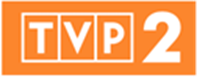 1 MAJASZANSA NA SUKCES. OPOLE 2022godz. 15:15W tym odcinku zdolni wokaliści zmierzą się z piosenkami Krystyny Giżowskiej i Andrzeja Rybińskiego. Zwycięzca dostanie się do finału, w którym zawalczy o udział w koncercie Debiuty podczas 59. KFPP w Opolu. NON-STOPGodz. 21:00Agent federalny Bill Marks broni bezpieczeństwa pasażerów linii lotniczych. Nie znosi latać, a pracę traktuje jako zło konieczne. Ale ten lot będzie inny. Po starcie na jego szyfrowany telefon przychodzi wiadomość z żądaniem okupu.Reżyseria: Jaume Collet - SerraObsada: Liam Neeson, Julianne Moore, Michelle Dockery, Nate Parker.
TRANSPORTER: NOWA MOCgodz. 22:55Były agent specjalny Frank Martin prowadzi bezpieczne życie na południu Francji. Zajmuje się przewożeniem poufnych przesyłek dla różnych ludzi, czasem bardzo podejrzanych. Jego życie zmienia się, gdy przyjmuje zlecenie od Anny.  Reżyseria: Camille DelamarreObsada: Ed Skrein, Ray Stevenson, Loan Chabanol, Gabriella Wrigjht, Tatiana Pajkovic2 MAJAWIELKI KONCERT NOCY LETNIEJ. MUZYKA FILMOWA cz. I godz. 11:55Wyjątkowy letni koncert pod gwiazdami, który 18 lipca 2020 roku odbył się w szczecińskim porcie z udziałem gwiazd polskiej sceny muzycznej. Artyści zaśpiewali najpiękniejsze przeboje znane z małego i dużego ekranu. W otoczeniu niezwykłej przyrody wykonali ulubione piosenki z filmów i seriali; koncert uzupełniły najpiękniejsze motywy muzyczne m.in. z „Nocy i dni”, „Ziemi obiecanej”, „Pana Tadeusza”, „Stawki większej niż życie”. W koncercie wystąpili: Beata Kozidrak, Ania Dąbrowska, Natalia Schroeder, Igor Herbut, Andrzej Piaseczny, Kuba Badach, Andrzej Krzywy, Andrzej Lampert, Artur Gadowski. Artystom towarzyszyła Orkiestra pod dyrekcją Tomasza Szymusia.MÓJ PRZYJACIEL HACHIKOgodz. 16:25Oparty na historii z życia film o wielkim przywiązaniu i miłości, łączących psa i jego pana. Opowieść snuje Ronnie, wnuk właściciela uroczego pupila o imieniu Hachiko. To właśnie historię psa dziadka wybrał chłopiec do prezentacji w szkole na temat „Mój bohater". Profesor Parker Wilson przygarnia znalezionego na stacji kolejowej zagubionego szczeniaka, który odbył podróż z Japonii do USA i uciekł z transportu w pobliżu Providence. Reżyseria: Lasse HallstromObsada: Richard Gere, Joan Allen, Sarah Roemer3 MAJAFAMILIADA, odcinek specjalnygodz. 14:00W odcinku specjalnym z okazji Święta Konstytucji 3 maja wystąpią kapele podwórkowe. Muzykanci z Piotrkowa Trybunalskiego rywalizować będą z kapelą z warszawskiego Targówka. Wygrana zostanie przekazana na cel charytatywny – leczenie Marianki, podopiecznej Fundacji Avalon.KOŁO FORTUNY, odcinek specjalnygodz. 14:35W odcinku specjalnym wystąpi obsada „Stulecia Winnych”: Arkadiusz Janiczek, który w serialu gra Władysława, nestora rodu, a także Patryk Szwichtenberg grający Jaśka oraz Ałbena Grabowska autorka powieści „Stulecie Winnych”.TRZECI MAJ, CZYLI DZIŚGodz. 16:55Film realizowany w ramach przypadających na 2021 rok obchodów 230. rocznicy uchwalenia Konstytucji, Prawa o miastach oraz Zaręczenia Wzajemnego Obojga Narodów w Polsce i na Litwie. Przedstawia proces powstania pierwszej z nowożytnych konstytucji europejskich. Zdjęcia dokumentalne przeprowadzono w Polsce, na Litwie, Ukrainie i w Niemczech. Powstanie filmu było możliwe dzięki zaangażowaniu wielu organizacji i instytucji kultury: Archiwum Akt Dawnych, Zamku Królewskiego w Warszawie, Biblioteki Narodowej, Muzeum Łazienki Królewskie w Warszawie, Muzeum Narodowego w Warszawie, Instytutu Pileckiego, Polskiego Radia, Filmoteki Narodowej – Instytutu Audiowizualnego, Polskiej Fundacji Narodowej. Reżyseria: Cyprian DemianiukPO PROSTU ŻYĆgodz. 19:35Opowieść o Karolu, który jest upośledzony w stopniu znacznym, nie mówi i porusza się na wózku. Poznajemy codzienny świat z perspektywy rodziców wychowujących niepełnosprawnego syna, zwyczajnego chłopaka, który po prostu chce żyć i być kochany. Relacja i więź, jaka łączy całą rodzinę, jest nadzwyczaj głęboka. Film pokazuje, że wychowanie niepełnosprawnych dzieci jest dla ich rodziców wyzwaniem. ŚCIGANAgodz. 20:00Mallory Kane to tajna agentka CIA, która uchodzi za jedną z najlepszych i najbardziej skutecznych. Przyjmuje najtrudniejsze zlecenia, nigdy nie przegrywa i nie zostawia żadnych śladów. Działa bardzo szybko i skutecznie. Wydaje się, że jest niezastąpiona. Wszystko jednak się zmienia, gdy staje się niewygodna. Podczas kolejnej misji uwalnia uprowadzonego chińskiego dziennikarza wpada w pułapkę zastawioną przez jej dotychczasowych mocodawców. Reżyseria: Steven SoderberghObsada: Antonio Banderas, Channing Tatum, Ewan McGregor, Gina Carano
DORWAĆ GRINGOgodz. 21:45Przestępca, uciekający samochodem przed amerykańską policją, popada w jeszcze większe tarapaty. Jego wspólnik ginie, on nielegalnie przedziera się przez granicę z Meksykiem i od razu zostaje schwytany przez dwóch skorumpowanych, lokalnych stróżów prawa: Vasqueza i Romero, którzy przywłaszczają sobie ukrytą w jego aucie forsę z rabunku, a jego posyłają do nietypowego meksykańskiego więzienia. Reżyseria: Adrian GrunbergObsada: Dolores Heredia, Mel Gibson, Kevin Hernandez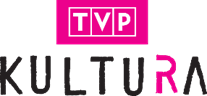 1 MAJATHE ROYAL BALLET – ALICJA W KRAINIE CZARÓWGodz. 14:50 Współczesna baletowa inscenizacja Alicji w krainie czarów przeniesiona na scenę brytyjskiego Royal Opera House. Muzykę skomponował Joby Talbot, a autorem choreografii jest Christopher Wheeldon. W tanecznym widowisku dla dzieci i dorosłych wystąpią Lauren Cuthbertson, Federico Bonelli, Steven Mcrae, Koen Kessels. Akompaniować im będzie Orchestra Of The Royal Opera House.NIEDZIELA Z... INSTYTUTEM MUZYKI I TAŃCA – MŁODY MUZYK ROKU 2022Godz. 19:30Reportaż prezentujący przygotowania półfinałów konkursu Młody Muzyka Roku 2022, który realizuje Centrum Kultury i Historii Telewizji Polskiej.2 MAJAMŁODY MUZYK ROKU 2022 – FINAŁgodz. 20:00, powtórka w TVP 1, godz. 21:00Transmisja występu finalistów krajowych eliminacji do konkursu Eurowizji dla Młodych Muzyków 2022. Młody Muzyk Roku to medialne wydarzenie muzyczne, którego celem jest wybór najlepszego młodego muzyka, grającego na klasycznym instrumencie. Zwycięzca będzie reprezentował Telewizję Polską na jednym z najbardziej prestiżowych konkursów muzycznych w Europie – Konkursie Eurowizji dla Młodych Muzyków. Wystąpią zwycięzcy półfinałów: Krzysztof Wierciński (fortepian), Małgorzata Cieszko (obój), Józef Wajdzik (akordeon), Milena Pioruńska (skrzypce), Paweł Libront (klarnet).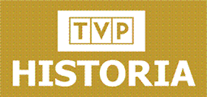 1 MAJAGIGANCI HISTORII – STANISŁAW AUGUST PONIATOWSKI. MIĘDZY POLITYKĄ A KULTURĄgodz. 16:30Wielki zdrajca czy wielki reformator? Jedni uważają, że zdradził Polskę, bo przystąpił do konfederacji targowickiej i pogodził się z rozbiorami. Drudzy zwracają uwagę, że przez 30 lat panowania zrobił wszystko, co mógł, by tego uniknąć. I obie strony mają rację. To podczas jego panowania zwołano Sejm Czteroletni i uchwalono drugą na świecie, a pierwszą w Europie konstytucję. Także podczas jego panowania Polska przestała istnieć, na co ostatecznie wyraził zgodę. Naiwny wizjoner czy oportunista? Postać tragiczna czy sprawca tragedii? 2 MAJASPÓR O HISTORIĘ – WITAJ, MAJOWA JUTRZENKO!godz. 18:45Gośćmi debaty Tomasza Mullera na temat uchwalenia Konstytucji 3 Maja będą: prof. Zofia Zielińska i prof. Piotr Ugniewski z Uniwersytetu Warszawskiego oraz dr Michał Kulecki z Archiwum Głównego Akt Dawnych.Ustawa Rządowa z 3 maja 1791 roku stanowiła naczelny akt państwowy przyjęty w trakcie obrad Sejmu Czteroletniego. Została uchwalona w niezwykłym, przyspieszonym trybie, aby wykorzystać fakt chwilowej nieobecności w Warszawie przeciwników politycznych. Inicjatorem reform było Stronnictwo Patriotyczne, które połączyło siły ze stronnictwem królewskim. Po uchwaleniu Konstytucji jej zwolennicy utworzyli nowoczesne ugrupowanie polityczne pod nazwą Zgromadzenia Przyjaciół Ustawy Rządowej 3 Maja. Jego celem było wspieranie dalszej działalności ustawodawczej dla wzmocnienia państwa. Konstytucja zmieniała zasadniczo system prawny Rzeczypospolitej. Wprowadzała ustrój monarchii konstytucyjnej zasadę dziedziczenia tronu w dynastii saskiej. Na jej kartach zapisano wiele nowych regulacji prawnych, na przykład w kwestiach społecznych.3 MAJAKONSTYTUCJA 3 MAJAgodz. 12:55Film dokumentalny przybliżający tło historyczne i przebieg uchwalnia Ustawy Rządowej z roku 1791 oraz ich recepcję w polskiej kulturze na przestrzeni kolejnych epok.Reż. Elżbieta Rottermund, Tomasz Płuciennik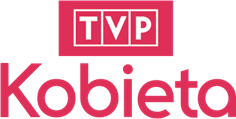 Na pierwszy majowy weekend TVP Kobieta przygotowała dla widzów doskonałe propozycje, w tym m.in. dokument „Nieujarzmiona Chanel”, premierę nowego cyklu „Gdzie powiem tak?”, doskonałe filmy „Miszmasz, czyli Kogel-Mogel 3” i „Kobieta stulecia” oraz wywiad z Czesławem Langiem w programie „Taki jak Ty”.Już 30 kwietnia o 8:50 w kolejnym odcinku programu podróżniczego „Wszystkie kolory świata” zapraszamy w podróż do odległego Laosu w Rytmie fal. Na życzenie naszych widzów o 16:30 powracamy z pierwszym odcinkiem cyklu „Wnętrza z odzysku”, w którym znana widzom guru nieruchomości i wnętrz Kirstie Allsopp zainspiruje do ożywienia ukochanych mebli i udowodni, że rzeczy po małych przeróbkach mogą być tanie i zarazem stylowe. Nieco inne zasady przedstawiała jedna z największych projektantek na świecie. O 17:35 w dokumencie „Nieujarzmiona Chanel” dowiemy się, co stało za sukcesem francuskiej królowej stylu czyli Coco Chanel. A już o godzinie 18:30 zapraszamy na premierowy odcinek nowego programu „Gdzie powiem tak?” łączącego porady z lifestylem. Bohaterowie odcinka będą poszukiwać wymarzonego miejsca na ślub. Premierowy odcinek drugiej serii neapolitańskich przygód „Genialnej przyjaciółki” według prozy nagradzanej na całym świecie Eleny Ferrante o godz. 23:10.  1 maja o 14:45 premiera nagradzanego na wielu festiwalach filmu „U Pana Boga za piecem”, a o godz. 16:30 widzowie odkryją piękno wysp Mauritius i Rodrigues w kolejnym odcinku z cyklu „Wszystkie kolory świata”.  O 21:30 na wielbicieli kultowego „Kogla mogla” czeka niespodzianka. W trzeciej odsłonie komedii „Miszmasz, czyli Kogel Mogel 3” plejada gwiazd i dalsze losy Kasi, czyli Grażyny Błęckiej-Kolskiej. 2 maja widzowie będą mogli obejrzeć m.in. seriale: „Dzikie pszczoły” (godz. 17:50), „Osiecka” (19:30) oraz „Wszystko dla Pań” (20:30). W wieczornym paśmie filmowym (godz. 21:30) znakomity „Znachor” w reżyserii Jerzego Hoffmana z brawurową kreacją Jerzego Bińczyckiego w roli zmagającego się z trudami życia profesora Wilczura. Tuż po nim „Kobieta stulecia” – hiszpański dramat o barwnym życiu Consuleo, która podejmuje pracę w jednym z najważniejszych domów towarowych w Barcelonie. 3 maja wszystkich fanów aktywnego spędzania czasu, a zwłaszcza roweru, zapraszamy na premierowy odcinek programu Mateusza Szymkowiaka „Taki jak Ty”, w którym gościem będzie Czesław Lang – wybitny polski kolarz oraz dyrektor Tour de Pologne. Długi majowy weekend TVP Kobieta zakończy filmowymi hitami: „Ranczo Wilkowyje” (godz. 21:30) oraz „Córki Dancingu” (01:30).